GOVERNMENT OF INDIAMINISTRY OF COMMERCE & INDUSTRYDEPARTMENT OF INDUSTRIAL POLICY & PROMOTIONRAJYA SABHAUNSTARRED QUESTION NO. 2739.TO BE ANSWERED ON WEDNESDAY, THE 23RD DECEMBER, 2015.INDIA'S CURRENT RANKING IN EASE OF DOING BUSINESS2739. 		SHRI A.U. SINGH DEO:Will the Minister of COMMERCE AND INDUSTRY be pleased to state:(a) 	India's current ranking in the Ease of Doing Busines;(b) 	whether India's rank has improved from the last ranking, if so, the details thereof and the fields in which rankings have increased, if not, the reasons therefor;(c) 	whether all the States have initiated ‘single window’ clearance for establishing an enterprise, if so, the details thereof and if not, the reasons therefor; and(d) 	the measures Government has undertaken/plans to undertake to increase India's Ease of Doing Business across all the States and UTs and timeline for the same?ANSWERTHE MINISTER OF STATE (INDEPENDENT CHARGE)OF THE MINISTRY OF COMMERCE & INDUSTRY(SHRIMATI NIRMALA SITHARAMAN)(a):	India ranks at 130th out of 189 countries as ranked by the Doing Business Report 2016 by World Bank Group.(b):	Yes, Sir. India was ranked 142nd in Doing Business Report, 2015, and was reassessed to 134th due to change in methodology.  India has improved, its rank in ‘starting a business’, ‘dealing with construction permit’, and ‘getting electricity’ indicators.(c):	According to available information 24 States have created ‘single window’ clearance for establishing an enterprise.  The details are at annexure A.   The decision to implement single window lies with the State. Department of Industrial Policy and Promotion has recommended creation of a single window by the States in the 340 point action plan shared with the States. (d):	The details of measures Government has undertaken to increase India’s Ease of Doing Business are at Annexure B.*******ANNEXURE- AANNEXURE REFERRED TO IN REPLY TO PART (c) OF THE RAJYA SABHA UNSTARRED QUESTION NO. 2739 FOR ANSWER ON 23RD DECEMBER 2015.NAME OF THE STATES WHICH HAVE CREATED SINGLE WINDOW CLEARANCE*******ANNEXURE- BANNEXURE REFERRED TO IN REPLY TO PART (d) OF THE RAJYA SABHA UNSTARRED QUESTION NO. 2739 FOR ANSWER ON 23RD DECEMBER 2015.Initiatives on Improving ‘Ease of Doing Business’ in India.The Government of India has taken up a series of measures to improve Ease of Doing Business. The emphasis has been on simplification and rationalization of the existing rules and introduction of information technology to make governance more efficient and effective. The measures taken are:India was ranked 142nd in Doing Business Report, 2015.  The World Bank has released Doing Business Report, 2016 on 27th October, 2015.  India is ranked at 130 (against a recalculated rank of 134th for 2015).  India’s rank has improved in ‘starting a business’, ‘dealing with construction permit’ and ‘getting electricity’ indicators.A report titled “Assessment of State Implementation of Business Reforms” was released on 14th September 2015. The report captures the findings of an assessment of reform implementation by States, led by DIPP, Ministry of Commerce and Industry, Government of India with support from World Bank group and KPMG. This assessment has been conducted to take stock of reforms implemented by States from January to June 2015 based on a 98-point action plan for business reforms agreed between DIPP and State/UTs and rank them on the basis of reforms implemented.The assessment reveals that States are at  different levels of implementation on the 98-point action plan. The implementation status of each State has been converted to a percentage, and, on the basis of this the State rankings have been calculated.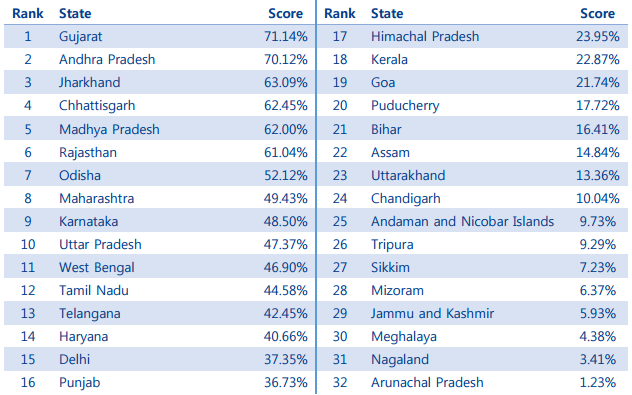 Figure 1: 	Source: Assessment of State Implementation of Business Reforms, September 2015 published by DIPPProcess of applying for Industrial License (IL) and Industrial Entrepreneur Memorandum (IEM) has been made online and this service is now available to entrepreneurs on 24x7 basis at the eBiz website. This had led to ease of filing applications and online payment of service charges. 20 services are integrated with the eBiz portal which will function as a single window portal for obtaining clearances from various governments and government agencies.  These services are given in Annexure C.  Notification has been issued on 12-03-2015 by DGFT to limit number of documents required for export and import to three. Ministry of Corporate Affairs has introduced an integrated process of incorporation of a company, wherein applicants can apply for Director’s Identification Number (DIN) and company name availability simultaneous to incorporation application [Form INC-29].The Companies (Amendment) Act, 2015 has been passed to remove requirements of minimum paid-up capital and common seal for companies. It also simplifies a number of other regulatory requirements. A comparative study of practices followed by the States for grant of clearance and ensuring compliances was conducted through M/s Accenture Services (P) Ltd. and six best practices were identified. These were circulated among all the states for peer evaluation and adoption. The study has also identified important bottlenecks faced by industries and important steps required to improve the business environment in States. Application forms for Industrial Licence (IL) and Industrial Entrepreneur Memorandum (IEM) have been simplified. Vide Press Note 3 (2014), Defence products’ list for industrial licensing has been issued, wherein large number of parts/components, castings/forgings etc. have been excluded from the purview of industrial licensing. Similarly dual use items, having military as well as civilian application (unless classified as defence item) will also not require Industrial License from defence angle. For these items only an Industrial Entrepreneur Memorandum (IEM) has to be filed. Vide Press Note 5 (2014), initial validity period of Industrial License has been increased to three years from two years. This will give enough time to licensees to procure land and obtain the necessary clearances/approvals from authorities. MHA has stipulated that it will grant security clearance on Industrial Licence Applications within 12 weeks. In matters other than Explosives and FIPB cases, security clearances are valid for three years unless there is a change in composition of management or shareholding. Partial commencement of production is being treated as commencement of production of all the items included in the license. This has obviated the hardship of licensees to get their Industrial License extended even though they have started production. To facilitate investors and to reply to their queries, Frequently Asked Questions (FAQs) by applicants for grant of industrial license have been developed and uploaded on DIPP website. Vide Press Note 4 (2014), the NIC Code NIC 2008 has been adopted, which is the advanced version of industrial classification. This code will allow Indian businesses to be part of globally recognized and accepted classification that facilitate smooth approvals/registration. Vide Press Note 6 (2014), the ‘Security Manual for Licensed Defence Industry’ has been issued. This has obviated the requirement of affidavit from applicants. Earlier, an affidavit signed before Judicial Magistrate was required from the applicant to confirm that they will comply with the safety & security guidelines/procedures laid down by the Ministry of Defence and Ministry of Home Affairs in Government of India. The applicants were facing difficulties in obtaining such affidavit and this was severely delaying the issue of License even after approval of Licensing Committee. A checklist with specific time-lines has been developed for processing all applications filed by foreign investors in cases relating to Retail/NRI/EoU foreign investments. This has been placed on the DIPP website. An Investor Facilitation Cell has been created in ‘Invest India’ to guide, assist and handhold investors during the entire life-cycle of the business. SEZ Units allowed removing goods for repair, replacement, testing, calibration, quality testing and research and development on self-attestation. Process of applying for Environment and Forests clearances has been made online through Ministry of Environment and Forests and Climate Change’s portals http://environmentclearance.nic.in/ and http://forestsclearance.nic.in/ . Requirement for Environment Assessment Report is required for industrial shed, school, college, hostel for education institution above 20,000 square meters of build-up area up to 150,000 square meters of build-up area. The issue of time taken in registration with Employees Provident Fund Organization (EPFO) and Employees State Insurance Corporation (ESIC) was taken up with the Ministry of Labour and Employment, Director General, ESIC and Central Provident Fund Commissioner. Both the processes have been automated and ESIC registration number is being provided on a real-time basis. An order facilitating revival and rehabilitation of MSMEs through banker’s committee has been issued by Ministry of MSME. A unified portal for registration of Units for LIN, reporting of inspection, submission of returns and grievance redressal has been launched by Ministry of Labour and Employment. DIPP has requested all Secretaries of Government of India and Chief Secretaries of the States/UTs to simplify and rationalize the regulatory environment. In order to improve the regulatory business environment they have been requested to take the following measures on priority: a) All returns should be filed on-line through a unified form; b) A check-list of required compliances should be placed on Department’s web portal; c) All registers required to be maintained by the business should be replaced with a single electronic register; d) No inspection should be undertaken without the approval of the Head of the Department; and e) For all non-risk, non-hazardous businesses a system of self-certification should be introduced. Registration process of VAT and Professional tax has been merged into a single process with single ID on 1st January, 2015 by the Government of Maharashtra. Registration for VAT in Delhi has been made online. TIN allotment is done real-time and business can start immediately on receipt of TIN number. The time required for giving a new electric connection in Mumbai has been reduced to 21 days from 67 days. The number  of procedures involved has been cut down to 3 from existing 7. Simplified procedure for new electric connection in Delhi with reduced procedures and time. Municipal Corporation of Delhi has launched online application process for grant of construction permits for residential and industrial buildings on 16th March, 2015 and commercial buildings in May, 2015.********** ANNEXURE- C*********Sl.No.Name of State/UTsAndaman & Nicobar IslandsAndhra PradeshAssamBiharChhattisgarhGoaGujaratHaryanaHimachal PradeshJammu & KashmirJharkhandKarnatakaKeralaMadhya PradeshOdishaPuducherryPunjabRajasthanTamil NaduTelanganaTripuraUttar PradeshUttarakhandWest BengalList of 20 Central Government Services(Integrated)List of 20 Central Government Services(Integrated)List of 20 Central Government Services(Integrated)Sl. No. Ministry/ Dept. NameService  Name1Ministry of Corporate Affairs Name Availability 2Ministry of Corporate Affairs Director Identification Number 3Ministry of Corporate Affairs Certificate of Incorporation 4Ministry of Corporate Affairs Commencement of Business 5Central Board of Direct Taxes Issue of Permanent Account Number (PAN) 6Central Board of Direct Taxes Issue of Tax Deduction Account Number (TAN) 7Reserve Bank of India Advanced Foreign Remittance (AFR) 8Reserve Bank of India Foreign Collaboration-General Permission Route (FC-GPR) 9Employees’ Provident Fund Organization Employer Registration 10Employee’s State Insurance Corporation Employer Registration 11Petroleum and Explosives Safety Organization Issue of Explosive License 12Directorate General of Foreign Trade Importer Exporter Code License 13Department of Industrial Policy and Promotion Industrial License 14Department of Industrial Policy and Promotion Industrial Entrepreneur Memorandum 15.Department of Heavy Industry (DHI)Issue of custom duty concession certificate to entrepreneurs under project import scheme16.Central Board of Direct Taxes (CBDT)Changes or correction in PAN data17.Reserve Bank of IndiaForeign Currency- Transfer of Shares 18.Ministry of Labour and Employment (MoL&E)Registration under the Contract Labour Act, 197019.Ministry of Labour and Employment (MoL&E)Registration under the Building and other construction workers Act, 199620.Ministry of Labour and Employment (MoL&E)Registration under the Inter-State Migrant Workmen Act, 1979